ESCUELA SUPERIOR POLITECNICA DEL LITORAL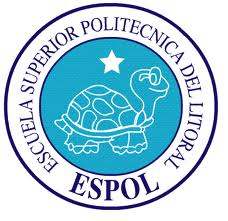 FACULTAD DE CIENCIAS  NATURALES Y  MATEMATICASINSTITUTO DE CIENCIAS QUIMICAS YAMBIENTALES (ICQA)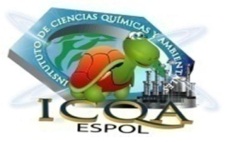 LABORATORIO DE QUIMICA GENERAL 1PRACTICA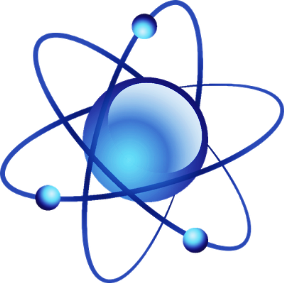  N°6Tema:DETERMINACION DE LA COMPOSICIÓN DE UN HIDRATO.Estudiante: Luis Felipe Correa Gonzalez Profesora: Msc. Sandra Pulgar de MarriottFecha: Miércoles, 25 de junio del 2014	Paralelo: 22GRUPO: “G”OBJETIVO:Reconocer las sustancias hidratadas y las sustancias anhídridas.Adquirir habilidad en el manejo de la balanza, y el mechero Bunsen; para determinar el número de moléculas de agua por medida de masa y calentamiento. INTRODUCCION: Hidrato: Es un compuesto de adición del agua a muchas sustancias generalmente sales.Anhidro: Nombre de una sustancia que no contiene agua o la ha  perdido. Delicuescencia: Propiedad de algunas sales y óxidos principalmente de absorber moléculas de vapor de agua del aire húmedo para formar hidratos. Higroscopia: Capacidad de compuestos de atraer agua en forma de vapor o de líquido de su ambiente.Formula química: Representación de los elementos que forman un compuesto y la proporción en que se encuentran. MATERIALES DE LABORATORIO:Crisol.Pinza para crisol. Espátula. Aro de calentamiento.REACTIVOS:MgSO4  (sulfato de magnesio) EQUIPO:Mechero de bunsen.Soporte universal. Malla de asbesto. Triangulo de porcelana Balanza (mecánica o gramera)Nuez de soporte.Esquema del procedimiento:PROCEDIMIENTO:TABLA DE DATOS:Tabla de datos:CALCULOS:Tabla de resultados:Observaciones:Si el  crisol esta húmedo se debe proceder a flamearlo.Se debe tener cierta eficacia en el manejo de la balanza ya que por mediciones no tan exactas se puede obtener un resultado muy alejado al teórico.Comprobar antes de flamear el crisol si las válvulas de gas están correctamente cerradas y no exista una fuga de gas.Al momento de calentar el crisol con el compuesto MgSO4 podemos observar que la muestra pierde el brillo y toma una tonalidad opaca a demás toma la forma de un “polvo seco blanco”   Conclusiones: Al realizar esta práctica debemos tener especial cuidado al tocar materiales que absorben la humedad (crisol).El error del peso puede ser consecuencia de un mal flameo del crisol es decir todavía contiene agua y esto afectara a su peso.Podemos concluir que al calentar el  hidrato MgSO4 X 7H20 se puede eliminar el agua de dicho compuesto teniendo como resultado el anhidro MgSO4.Recomendaciones:Evitar colocar el crisol caliente en una superficie fría de preferencia colocarlo después de su flameo en la malla de asbesto.Evitar el contacto con el crisol ya sea por tacto o soplando debido dicho material absorbería la humedad y tendría un peso diferente al ideal.Bibliografía: Anexos: Práctica N6                                                                                  Práctica N6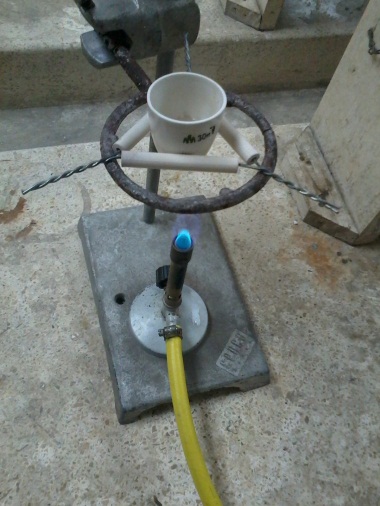 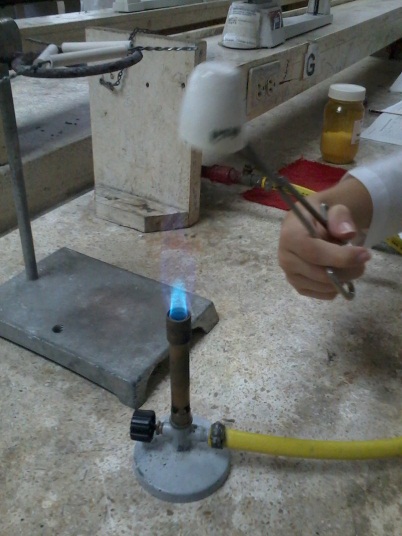 Preguntas para ser respondidas por los alumnos a criterio del profesor:Si le agregamos un par de gotas de agua a una chuchara de sal común (NaCl), ¿se logra formar un hidrato? Explique su respuesta. No debido a que se necesita más agua para un hidrato es decir solo se disuelve la sal en el agua ya que esta es una sal neutra y se divide en iones Na+ y Cl- iguales  además el agua pose un PH de 7 y no presentaría un cambio por la existencia de los iones del cloruro de sodio ya que estos son inferiores.¿El Cloruro de sodio al no tener agua en su constitución, es un anhidro? Explique su respuesta.No debido a que un anhídrido se forma de un No Metal + Oxigeno y el Cloruro de sodio está compuesto por un No Metal + Metal forman una sal halógena la cual es neutra.1(M1) Masa de la cápsula 59g ±0.1g2(M2) Masa de cápsula con solución. 76,6g ±0.1g3(M3) Masa de cápsula con soluto68,5±0.1g4Temperatura teórica (Pedida)55ºC1(M1) Masa del crisol 22,7 ±0.1g2(M2) Masa de crisol con hidrato24,7±0,1g3(M3) Masa de crisol con anhidro23,65±0,1g4Fórmula del anhidroMGSO41Masa del anhidro0.95gr2Masa de H201.05gr3Número de moles de sustancia anhidra en la muestra0.0078927gr3Número de moles de sustancia anhidra en la muestra0.0078927gr4Número de moles de H20 en la muestra.0.058333gr4Número de moles de H20 en la muestra.0.058333gr5Número de moles de H20 por cada mol de sustancia anhidra.7.3gr5Número de moles de H20 por cada mol de sustancia anhidra.7.3gr6la fórmula del hidrato es MgSO4 X 7H20